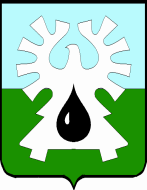 МУНИЦИПАЛЬНОЕ ОБРАЗОВАНИЕ ГОРОД УРАЙХАНТЫ-МАНСИЙСКИЙ АВТОНОМНЫЙ ОКРУГ - ЮГРАДУМА ГОРОДА УРАЙРЕШЕНИЕот 22 августа 2016                                                                                            №53О награждении Почетной грамотой Думы города УрайРассмотрев материалы, представленные для награждения Почетной грамотой Думы города Урай, в соответствии Положением «О наградах и почетных званиях города Урай», принятым  решением Думы города Урай от 24 мая 2012 года № 53, Дума города Урай решила:1. Наградить Почетной грамотой Думы города Урай за высокие достижения в профессиональной деятельности и в связи с празднованием 35-летия Урайских электрических сетей:Коломиец Артема Александровича, заместителя начальника отдела логистики и материально-технического обеспечения филиала акционерного общества «Тюменьэнерго» Урайские электрические сети.2. Опубликовать настоящее решение в газете «Знамя».Председатель Думы города Урай                                                                       Г.П. Александрова